Survivorship Notes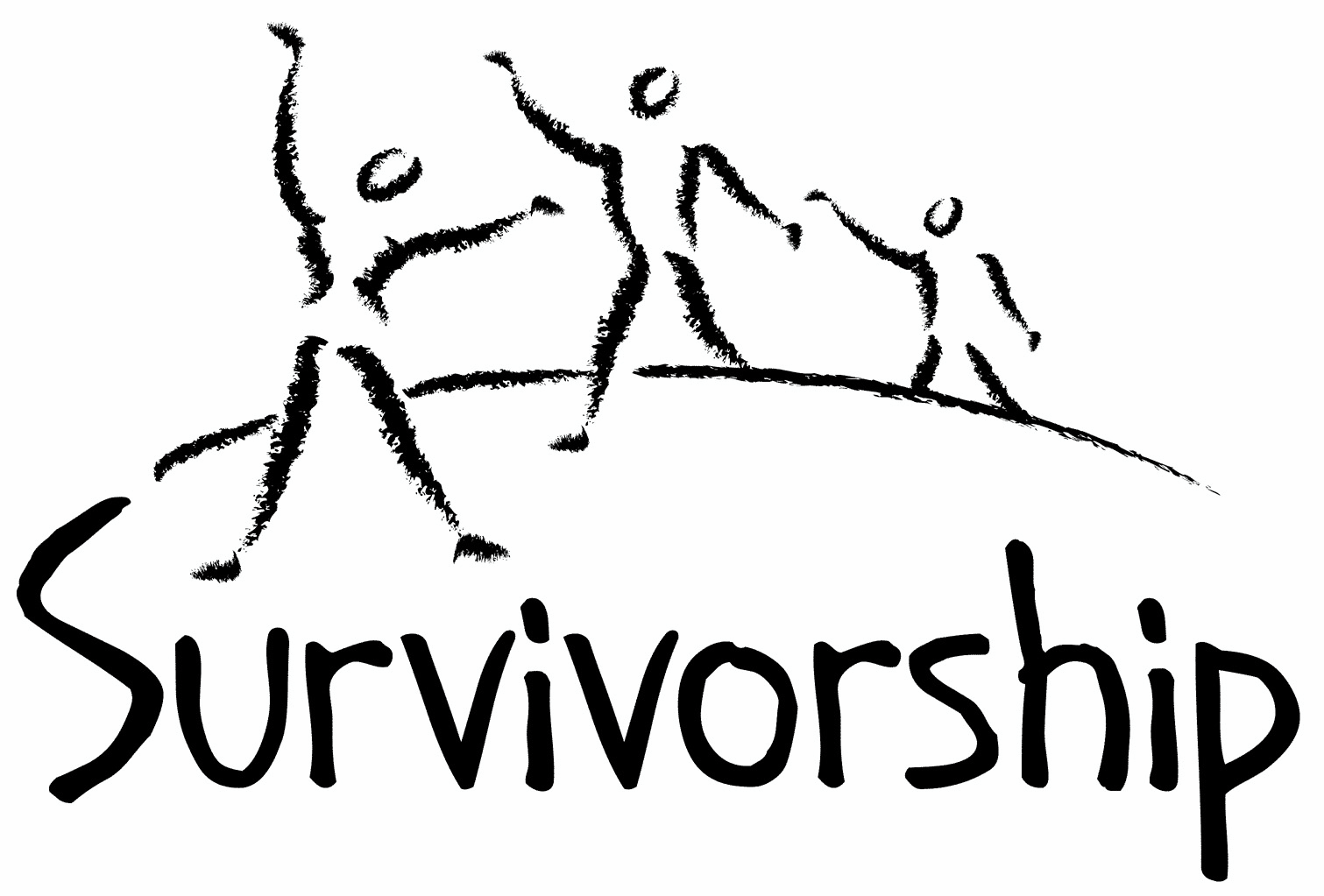  Vol. 191  No. 11 and 12November/December 2016The Notes, formerly called Chart Notes, ISSN 1523-275, is published bimonthly, copyright © 1999-2016 by Survivorship, Family Justice Center, 470 27th Street, Oakland, CA 94612. All rights reserved. The entire contents of this issue are copyrighted by Survivorship and by the individual contributors. Please write Survivorship or E-mail info@survivorship.org for permission to reprint. Survivorship is a nonprofit organization.Dear Friends,We would like to introduce you to the newest member of the Survivorship Board of Directors, Eileen Aveni.  Thank you Eileen for helping the ship grow. The Survivorship Board of Directors: Micci, Neil, Alison, Wendy and EileenSurvivorship blog   https://survivorshipwp.wordpress.com
Survivorship on Twitter  https://twitter.com/Survivorshiporg                                                                                      Survivorship on  Facebook  https://www.facebook.com/SurvivorshipRitualAbusePage Please remember to renew your membership if it is due. Information is at: https://survivorship.org/how-to-renew-your-membership/  Survivorship grows and survives with your help and support. Shattered but Unbroken: Voices of Triumph and Testimony Editor : Amelia van der Merwe, Editor : Valerie SinasonShattered but Unbroken is an edited volume focusing on Dissociative Identity Disorder (DID), which combines the narratives of survivors of ritual abuse with academic contributions on the causes, correlates and interventions applicable to DID.The book is divided into two distinct parts. Part I begins with the missing memoir of Anna, a survivor of ritual abuse. Anna chose not to publish her memoir for fear of retribution from her perpetrators. The plight of Anna is interwoven between all the contributions in the book, be they life writing or academic contributions. So too are the life writings of Annalise, writing under pseudonym. Instead of using Anna’s memoir, the politics of anonymity is addressed by a range of survivors of ritual abuse, who write about their decision to use their real name in their narratives, or to use pseudonyms.Part II of the book contains academic contributions, which deal with the causes, correlates and interventions applicable to the most common response to ritual abuse, DID. These include a range of topics, such as the history of DID, cross-cultural perspectives, DID’s saturation with shame, debates and controversies around this diagnosis, and its relationship to culture and memory, a South African qualitative study, co-morbidity and selected reflections on its treatment, among other contributions.  http://us.karnacbooks.com/product/shattered-but-unbroken-voices-of-triumph-and-testimony/37395/Product Preview: http://us.karnacbooks.com/ProductPreview.asp?PID=37395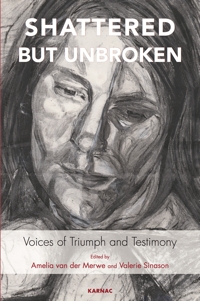 Survivorship Ritual Abuse and Child Abuse 2016 Conference Presentations - Stop Mind Control and Programs
These presentations may be triggering for survivors of abuse. You may want to review these with your therapist or support person before reading them. These presentations are not meant as therapy or treatment.Wendy Hoffman somehow survived various forms of high level secret mind control. She tried all her life to get free and has finally succeeded. Now she wants to help and support other survivors in their quest for freedom. She is a LCSW-C with decades of experience and is the author of The Enslaved Queen, a Memoir about Electricity and Mind Control, published in 2014 and White Witch in a Black Robe, a True Story about Criminal Mind Control, 2015, both by Karnac Books, London. Her book of poetry, Forceps, was published in 2016.

Self-Esteem Loosens Mind Control
Mind control roots in people’s minds even though it does not benefit them in any way. Why? One reason is that strong feelings hold the mandates in place. Where do these feelings come from? From the perpetrators, not their victims. The perpetrators begin manipulating in these feelings during infancy and before the infants and children even know who they are. This workshop presentation will discuss the kinds of feelings the mind controllers place in their victims to secure that they will not try to break free of their poisonous commands, and how improving self-esteem can help loosen mind control. But people can break free. They can and are and have. Right now.

This workshop discussed:
1. Explore these early emotional states
2. Understand the distortions and lies told to children
3. Help loosen programming through improved self-esteem.
Integration will also be discussed.

Transcript of Wendy's Presentation: Self-Esteem Loosens Mind Control - Wendy Hoffman - Survivorship Conference 2016
https://survivorship.org/self-esteem-loosens-mind-control-by-wendy-hoffman-survivorship-conference-2016/ 

Dr. Alison Miller has an M.A. from the University of Delhi (India), a Ph.D. from the University of British Columbia and is a semi-retired psychologist in private practice in Victoria, British Columbia, Canada. She has worked with survivors of ritual abuse and mind control since 1991. She has been a fellow of the ISST-D (International Society for the Study of Trauma & Dissociation) since 2013. She is a member of the Board of Directors of Survivorship, and is the Chair-Elect of the Ritual Abuse and Mind Control Special Interest Group of the International Society for the Study of Trauma and Dissociation. Her books include: Becoming Yourself: Overcoming Mind Control and Ritual Abuse (for survivors), Healing the Unimaginable: Treating Ritual Abuse and Mind Control (for therapists), and "Recognizing and treating survivors of abuse by organized criminal groups," a chapter in Ritual Abuse in the 21st Century (Noblitt, Randy & Noblitt, Pamela Perskin, Eds).

Internal Keys to Safety
Survivors' safety is endangered both externally by parts who maintain ongoing contact with perpetrators and respond to cues, and internally by parts trained to punish the person for forbidden behavior such as disclosures. She gave practical suggestions for survivors to achieve and maintain safety both externally and internally.  

Alison Miller's PowerPoint Presentation: Internal Keys to Safety - Alison Miller - Survivorship 2016 conference https://survivorship.org/internal-keys-to-safety-by-alison-miller-survivorship-conference-2016/ CONFERENCES, WEBINARS, WORKSHOPS, AND TRAININGPODS - POSITIVE OUTCOMES FOR DISSOCIATIVE SURVIVORS (PODS)Child Sexual Abuse Saturday 05 November 2016  DarlingtonTrauma, Dissociation & RecoverySaturday 12 November 2016 PeterboroughMasterclass (CSA)Wednesday 16 November 2016 HuntingdonTrauma, Dissociation & RecoverySaturday 26 November 2016 PrestonChild Sexual AbuseFriday 02 December 2016 BristolChild Sexual AbuseSaturday 03 December 2016 BristolChild Sexual AbuseSaturday 10 December 2016 LondonMasterclassWednesday 14 December 2016 Huntingdon info@pods-online.org.uk  http://www.pods-online.org.uk/events.htmlBessel van der Kolk's complete speaking schedule is at: 
http://www.traumacenter.org/about/speaking_schedule.php   http://www.traumacenter.org/training/workshops.phpNews and LinksPlease note: Some of these articles may have descriptions of violence and abuse. CD Order Form for the 2016 Annual Child and Ritual Abuse Conference  1) Pamela Noblitt – Documenting Disability: How to Prepare a Social Security Disability Strategy2) Dr. Alison Miller – Internal Keys to Safety3) Randy Noblitt, PhD – The Making of the Book Cult and Ritual Abuse: Narratives, Evidence, and Healing Approach  https://ritualabuse.us/smart-conference/2016-conference/How Indiana’s Religious Freedom Law Is Being Used to Defend Child Abuse and Other Crimeshttp://time.com/4481073/indiana-rfra-law-child-abuse/Michael Jackson ran the ‘most sophisticated child sexual abuse’ operation in history: suit http://www.nydailynews.com/news/national/michael-jackson-ran-elaborate-child-sex-abuse-operation-suit-article-1.2790802Court upholds sentence given to rabbi in voyeurism casehttp://www.theeagle.com/news/nation/court-upholds-sentence-given-to-rabbi-in-voyeurism-case/article_c253339c-6cbd-521f-8c2f-d6db57650f08.htmlCatholic Archbishop Wilson loses bid to have charge of concealing child abuse thrown out of court ABC Newcastle  http://www.abc.net.au/news/2016-10-14/archbishop-philip-wilson-loses-court-appeal/7932858?New child abuse suits filed against Catholic Church in Guam  http://www.foxnews.com/world/2016/11/01/new-child-abuse-suits-filed-against-catholic-church-in-guam.htmlIran rocked by abuse allegations against top Qur'an reciter https://www.theguardian.com/world/2016/oct/26/iran-abuse-allegations-quran-reciter-saeed-toosiSold as salvation, Sixties Scoop placed children in abusive system http://www.cbc.ca/news/canada/manitoba/sixties-scoop-commentary-1.3786757Fugitive preacher Victor Barnard pleads guilty to sexual assault, will serve 30 years  http://www.startribune.com/accused-cult-leader-stands-trial-in-pine-county/396680501/THE BRAINWASHING OF MY DAD A film by Jen Senko A filmmaker examines the rise of right-wing media through the lens of her father, whose immersion in it radicalized him and rocked the foundation of their family. http://www.thebrainwashingofmydad.com/Hillary Clinton Freed Child RapistHillary Clinton's role in a 40-year-old rape case became the focal point of a viral meme in 2016, but the claims made about it were mostly inaccurate.http://www.snopes.com/hillary-clinton-freed-child-rapist-laughed-about-it/Child rape victim comes forward for the first time in 40 years to call Hillary Clinton a 'liar' http://www.dailymail.co.uk/news/article-3729466/Child-rape-victim-comes-forward-time-40-years-call-Hillary-Clinton-liar-defended-rapist-smearing-blocking-evidence-callously-laughing-knew-guilty.htmlHow Hillary Clinton Grappled With Bill Clinton’s Infidelity, and His Accusershttp://www.nytimes.com/2016/10/03/us/politics/hillary-bill-clinton-women.htmlDocumenting Trump’s Abuse of Women  For his 1993 book, “The Lost Tycoon,” Harry Hurt III acquired Ivana’s divorce deposition, in which she stated that Trump raped her.  http://www.newyorker.com/magazine/2016/10/24/documenting-trumps-abuse-of-womenTrump Rape Accuser to Refile Suit in New York  http://www.courthousenews.com/2016/09/22/trump-rape-accuser-to-refile-suit-in-new-york.htmRape Lawsuit Against Donald Trump Dismissed -- for NowThe plaintiff's attorney says the lawsuit was will be refiled with information from a new witness.http://www.snopes.com/2016/09/19/rape-lawsuit-against-donald-trump-voluntarily-dismissed/Former TV reporter says Bill Clinton sexually assaulted her in 1980s   http://www.cbsnews.com/news/former-tv-reporter-says-president-clinton-sexually-assaulted-her-three-times-in-the-1980s/A look at the sexual misconduct allegations against Donald Trump and Bill Clinton   http://www.latimes.com/politics/la-na-pol-trump-clinton-allegations-20161019-snap-htmlstory.htmlScale of sexual abuse in UK universities likened to Savile and Catholic scandalsStories of more than 100 women shared with Guardian expose pattern of harassment which remains largely hidden https://www.theguardian.com/society/2016/oct/07/scale-of-sexual-abuse-in-uk-universities-likened-to-savile-and-catholic-scandals  Rotherham child abuse charges: Eight guilty   http://www.bbc.com/news/uk-england-37682136Three men jailed over Bristol child abuse ring https://www.theguardian.com/uk-news/2016/nov/01/three-men-jailed-over-bristol-child-abuse-ringVictim Says Hastert 'A Monster' Protected by Child Abuse Law  http://abcnews.go.com/Politics/wireStory/hastert-illinois-pushes-change-child-abuse-law-42547014Film explores Harold Evans’s work to expose the truth about thalidomide  http://www.theglobeandmail.com/arts/film/film-explores-harold-evans-work-to-expose-the-truth-about-thalidomide/article24009573/Survivorship conference presentations are at: https://survivorship.org/survivorship-ritual-abuse-and-child-abuse-conference-online-presentations/ Victims of sexual abuse find comfort at conference 18th annual sexual and ritual abuse conference    http://wwlp.com/2016/08/14/victims-of-sexual-abuse-find-comfort-at-conference/ ‘My Scientology Movie’: Louis Theroux’s Revealing Expose On The Cult of Scientology  http://www.inquisitr.com/3563798/my-scientology-movie-louis-therouxs-revealing-expose-on-the-scientology-cult/How Well-Meaning, Intelligent People End Up in a Cult http://www.theatlantic.com/video/index/501413/life-and-death-of-a-cult/Leader of a 'cult-like' yoga ashram sexually abused children and tortured them with hard labour, starvation and humiliating public nudity http://www.dailymail.co.uk/news/article-3789146/Children-sexually-abused-leader-cult-like-yoga-ashram.htmlGuatemala Raids Hasidic Group Suspected of Child Abuse http://forward.com/news/breaking-news/349876/guatema-raids-hasidic-group-suspected-of-child-abuse/Neil Brick, Editor of S.M.A.R.T. Newsletter, Celebrates Twenty Years of Online Child and Ritual Abuse Research http://www.webwire.com/ViewPressRel.asp?aId=205239 Inside China’s secret brainwashing centres: ‘People only see what the government wants them to see’ http://www.news.com.au/lifestyle/real-life/true-stories/inside-chinas-secret-brainwashing-centres-people-only-see-what-the-government-wants-them-to-see/news-story/ff300943426c7dc6b76d5865b911660fTrafficking in America Task Force Mission Statement:UNICEF estimates there are nearly two million children in the commercial sex tradehttp://traffickinginamericataskforce.org/The Real Impact of Child Abuse on Life SpanA past history of abuse and trauma can have a significant impact on a person's well-being and longevity.http://health.usnews.com/health-news/patient-advice/articles/2016-09-15/the-real-impact-of-child-abuse-on-life-spanHow to Avoid Being Mind Controlled at a Conference – Presentation at the 2016 Annual Ritual Abuse, Secretive Organizations and Mind Control Conference – August 2016 https://ritualabuse.us/smart-conference/2016-conference/how-to-avoid-being-mind-controlled-at-a-conference/ The Urban Legends of Those Attacking Ritual Abuse Theories and the False Logic of False Memory Proponents and Their Occultist Supporters – Presentation at the 2016 Annual Ritual Abuse, Secretive Organizations and Mind Control Conferencehttps://ritualabuse.us/smart-conference/2016-conference/the-urban-legends-of-those-attacking-ritual-abuse-theories/Neil Brick - Radio Interview - Scientific Information about Ritual Abuse Crimeshttp://www.wljaradio.net/uploads/5/1/7/1/51715193/neil_brick__online-audio-converter.com_.mp3Satanism in Britain - 60 minuteshttps://www.youtube.com/watch?v=72OznY9ByZohttps://www.youtube.com/watch?v=Z3kKRzp-awEJudge Allows A CIA Torture Lawsuit To Move Forward For The First TimeA federal judge indicated Friday he will deny a request from two CIA-contracted psychologists to throw out a lawsuit filed on behalf of three victims of the agency’s now-defunct enhanced interrogation program.https://www.aclu.org/feature/out-darknessmay be heavy for survivorsLecture by D. Corydon Hammond, originally entitled "Hypnosis in MPD: Ritual Abuse" but now usually known as the "Greenbaum Speech" delivered at the Fourth Annual Eastern Regional Conference on Abuse and Multiple Personality, Thursday June 25, 1992, at the Radisson Plaza Hotel, Mark Center, Alexandria, Virginia, United States of America. https://www.youtube.com/watch?v=9FUersarZuo Dissecting Disbelief: Possible Reasons for the Denial of the Existence of Ritual Abuse in the United Kingdom Kate Richardson Researcher in Child Abuse and Exploitation, United Kingdom (2015) www.crimejusticejournal.com  IJCJ&SD 2015  4 (2): 77-93   ISSN 2202–8005  https://www.crimejusticejournal.com/article/viewFile/228/pdfBooks on Ritual Abuse https://ritualabuse.us/ritualabuse/books/ White Witch in a Black Robe by Wendy Hoffman is a memoir about how secret high-level mind control is performed throughout victims’ lives and the ways heads of governments and religious organizations participate in this, as well as the healing process and how the mind becomes whole again. http://us.karnacbooks.com/product/white-witch-in-a-black-robe-a-true-story-about-criminal-mind-control/37567/ The Enslaved Queen: A Memoir about Electricity and Mind Control by Wendy Hoffman, a survivor of mind control and ritual abuse who is also a therapist. This memoir exposes the existence and practices of organized criminal groups who abuse children, helps survivors of those abuses, and provides important information for professionals about the dissociative brain.   http://us.karnacbooks.com/product/the-enslaved-queen-a-memoir-about-electricity-and-mind-control/35443/ Healing the Unimaginable – Treating Ritual Abuse and Mind Control by Alison Miller is a practical, task-oriented, instructional manual designed to help therapists provide effective treatment for survivors of these most extreme forms of child abuse and mental manipulation. http://us.karnacbooks.com/product/healing-the-unimaginable-treating-ritual-abuse-and-mind-control/30026 Becoming Yourself: Overcoming Mind Control and Ritual Abuse by Alison Miller   In contrast to the author’s previous book, Healing the Unimaginable: Treating Ritual Abuse and Mind Control, which was for therapists, this book is designed for survivors of these abuses. It takes the survivor systematically through understanding the abuses and how his or her symptoms may be consequences of these abuses, and gives practical advice regarding how a survivor can achieve stability and manage the life issues with which he or she may have difficulty.  http://us.karnacbooks.com/product/becoming-yourself-overcoming-mind-control-and-ritual-abuse/34803/ Forceps: Poems about the Birth of the Self by Wendy HoffmanThe search for my true past came in distinct waves. This collection of poems includes some from the long period when I knew something was drastically wrong but didn’t consciously know what that was and some from the breakthrough when I discovered my never-bloomed self. The poems cover the outskirts of my awakening, my plowing through and arrival in the middle of awareness. When dissociated memories and emotions exploded inside, eventually they filtered into a poem. The horror transmuted itself. These poems are that record.  I have regained a real, not imposed, self. http://us.karnacbooks.com/product/forceps-poems-about-the-birth-of-the-self/38047/Ritual Calendar 2016 - Difficult DaysOur 2016 calendar is at: https://survivorship.org/2016-dates/    Please use caution when reading this page.  This page has words and dates that may remind survivors of their programming.November11/1 All Saints’ Day11/1 Satanist High Holy Day11/1-11/6 The Isia: six day ritual drama search for pieces of Osiris/feast of the Netherworld, parting of the astral veil/resurrection of Osiris11/2 All Souls’ Day (in honour of the dead), Santeria, El Dia De Los Muertos11/4 Satanic Revels11/5 Guy Fawkes’ Day (UK)11/7 Hilaria/Mania (Open of Mundus Cereris) rebirth of Osiris11/9 Kristallnacht11/11 Diwali: Hindu: Festival of Lights: The end of Lord Rama’s exile, killing of a demon by Krishna’s wife11/11 Veteran’s Day (Armistice, 1918)11/11 Remembrance Day (Canada)11/14 Sinterklaas: Feast of St Nicholas11/14 Full Moon11/24 US Thanksgiving11/27 First Sunday of Advent11/28 New Moon11/30 St. Andrew’s DayDecember12/6 St. Nicholas’ Day12/14 Full Moon12/17-12/22 Saturnalia12/21 St. Thomas Day- Fire Festival, feast day, orgies12/21 Yule/ Winter Solstice12/22 Ritual of the Elements and Feast of the Times12/22 Fast of Tevet/Holy Temple (Jewish)12/24 Christmas Eve/ Satanic demons revels/Da Meur/Grand High Climax12/24-1/1 Chanukah12/25 Christmas Day12/26 Boxing Day ( UK, Canada, Australia, New Zealand)12/26 St. Stephen’s Day12/29 New Moon12/31 New Years Eve/HogmanayON-GOING MEETINGS AND TRAINING OPPORTUNITIESMore information is available at https://survivorship.org/community-calendar-of-events/ Survivorship is presenting this as information only. If you choose to use one of these resources, please note that you are doing this at your own risk.Adult Survivors of Child Abuse-ongoing meetings/Beyond SurvivingSecond Thursday of each month, 6:00-8:00 PMEmbarcadero YMCA, 169 Stuart St., San Francisco, CA  http://rachelgrantcoaching.com/ ASCA (Adult Survivors of Child Abuse)On-going meetings in CA, FL, IL, NE, NJ, NY, NC, RI, and South Africainfo@ascasupport.org  www.ascasupport.orgChristina Arguello
http://therapists.psychologytoday.com/rms/prof_detail.php?profid=119345&sid=1336589023.0802_18054&city=San+Francisco&county=San+Francisco&state=CA&spec=19

Intensive Trauma Therapy, Morgantown, WV.Free Thursday morning Trauma Seminarsinfo@traumatherapy.us   http://www.traumatherapy.usSafeguarding Children - Ongoing training                                                                                                                                                    North Yorkshire, UK                                                                                     http://www.safeguardingchildren.co.uk/lscb-training-brochure.htmlSurvivors of Incest AnonymousSIA holds 12-step meetings for incest survivors. Those designated “Nothing Too Heavy to Share” meetings are designed for ritual abuse survivors. 410-282-3400  http://www.siawso.orgSIA Coming Home phone meetingDaily at 11:30 am and 9pm Eastern time.1 712 432 8808 code is 742247 then press 5 once you're in. Trauma Center at JRIFree lecture each Thursday of the month, 12-1 p.m., Brookline, MAmoreinfo@traumacenter.org   617- 232-1303  www.traumacenter.org/training/workshops.phpWomencare Counseling CenterWeekly ongoing groups, Evanston, IL info@womencarecounseling.com847-475-7003www.womencarecounseling.comWomen’s Center, 46 Pleasant Street, Cambridge, MA  Weekly and monthly groups for survivors of child sexual abuse, incest survivor’s interfaith quilt project, Survivors of Incest Anonymous, eating disorder support group, emotional healing group, more.info@cambridgewomenscenter.orgPhone: 617-354-6394  Helpline. 617-354-8807   http://www.cambridgewomenscenter.orgDissociation & Trauma Clinical DiscussionsThe Dissociation & Trauma Clinical Discussions (DissTCD) list has been created to allow for clinical discussions for all licensed mental health counselors and retired licensed mental health counselors around the world to discuss ritual abuse, mind control and other topics. If you have a related license or degree, please write for more information at DissTCD-owner@yahoogroups.com   http://groups.yahoo.com/group/DissTCD Ritual-Abuse/Mind-Control Special Interest GroupThe Ritual Abuse and Mind Control Special Interest Group (RA/MC SIG) of the International Society for the Study of Trauma and Dissociation (ISSTD) was approved by ISSTD’s Executive Council in 2008. The Mission of the RA/MC SIG is to further dialogue, knowledge, research and training on the etiology, evaluation, and effective treatment of trauma and dissociation in clients reporting histories of ritual abuse or mind control. Membership in the RA/MC SIG is free to all ISSTD members as an ISSTD membership benefit. Call for submission: For Survivorship's next journal, please send your essays, testimonies, articles, poetry and especially art work for consideration for publication. We accept entries from survivors and specialists in the field. Please mail to: info@survivorship.org The Childhelp National Child Abuse Hotline 1-800-4-A-CHILD (1-800-422-4453)  HOTLINES FAMILIAR WITH RA ISSUES* Bay Area Women Against Rape (BAWAR): 510-845-7273* San Francisco Women Against Rape (SFWAR): 415-647-7273* Women’s Center, Cambridge, MA: 617-354-8807How to Renew your MembershipIf you receive our literature by mail, look at the label on your Notes or Survivorship journal. The date before your name is the month that your membership ends. You may also write info@survivorship.org and ask.  If you renew before you need to, we will just add the extra months onto your membership. Please try to keep your membership up to date.  You may renew here: https://survivorship.org/how-to-renew-your-membership/  This page has a link to paying with paypal https://survivorship.org/membership-using-paypal/ RatesThe rates for a Survivorship membership have held steady for quite a while and are on a sliding scale based on ability to pay beginning from $75.00 and down to what you feel you can afford.  We ask that health-care professionals contribute towards gift memberships. We regret that we are not able to provide services or include members under the age of 18. Thank you for helping us to help the survivor community.Renewing1. First, decide if you want to read the Survivorship Journal and Notes on the web site (Internet Member) or receive the Journal by regular mail (let us know if you want to also receive the Notes by regular mail) (Regular Member).2. Then choose how much you are able to pay.  If you are a professional, we suggest that you donate $35.00 to support gift memberships for low-income survivors.  We truly appreciate gifts so that we may offer support to survivors who are unable to work due to the after-effects of their abuse and to survivors who are imprisoned. All donations are tax deductible. We are a 501(C) corporation.3. Decide whether you want to pay by check, money order, or PayPal. PayPal accepts charge cards. If you want to pay using PayPal, please copy and fill out the form below, email it to info@survivorship.org, and then click https://survivorship.org/membership-using-paypal/  to make your payment. If you want to pay by check or money order, print out the form below and send it with your payment (in U.S. funds) to:   Survivorship   Family Justice Center  470 27th Street  Oakland, CA 94612Name ________________________________________________________Organization (if applicable) _______________________________________City _________________________________________________________State __________________  (Please add street address and zip code for non-internet memberships.) E-mail _______________________________________________________Regular Membership: $__________ or Internet Membership $___________  Donation $_____________Total enclosed $______________________You may also e-mail the information on this form to info@survivorship.org Eileen Aveni is a psychotherapist, consultant, and frequent speaker to professional and lay groups.  She is presently in private practice in Ann Arbor, Michigan.  Beginning in December 2016, she will have an office in the Washington DC metro area.  She also maintains an online practice.  Eileen has been working with ritual abuse and mind control survivors for over 25 years.  She worked on RA legislation in Michigan and consulted for other state legislative teams.  She also helped run a safe-house for survivors in SE Michigan for several years.  Eileen is the present Chair of the Ritual Abuse and Mind Control special interest group (RAMC-Sig) for therapists. The RAMC-Sig is a division of the International Society for the Study of Trauma and Dissociation.  She is also a member of the American Academy of Experts in Traumatic Stress.Please visit our online conference presentations page at: https://survivorship.org/survivorship-ritual-abuse-and-child-abuse-conference-online-presentations/   We have posted new presentations since our conference in May. 